Propozycja zajęć dla dzieci 4-5 letnich na czwartek 15.04.2021r. Temat dnia: Co się dzieje na polu?Kochane Dzieci, Drodzy Rodzice!Witam Was serdecznie w ten "zimowo-wiosenny" dzień. No ale skoro w marcu było jak 
w garncu, to kwiecień jest plecień, bo przeplata trochę zimy, trochę lata Na początek proponuję wysłuchanie piosenki pt. "Wiosna na wsi". Następnie uczymy się piosenki metodą ze słuchu, czyli przez wielokrotne jej odsłuchanie. 
Oto link: https://www.youtube.com/watch?v=1J-Utxpk3WQNastępnie proszę, aby 5-latki wykonały zadanie w Kartach Pracy nr 3 na stronie 38. Dzieci uzupełniają ilustrację nalepkami. Mówią jak wygląda wzrost ziemniaka i czego roślina potrzebuje do wzrostu. Kolorują właściwe obrazki na dole. 4-latki oraz 5-latki wykonują kartę pracy, która znajduje się poniżej - kolorują zwierzęta oraz ich dzieci zgodnie z poleceniem.Na koniec zapraszam na wiosenną gimnastykę. Może w końcu wiosna zawita u nas na dobre
https://www.youtube.com/watch?v=iH2zc5tkHPoPozdrawiam serdecznie i życzę miłego dnia!
Pani Kasia 
 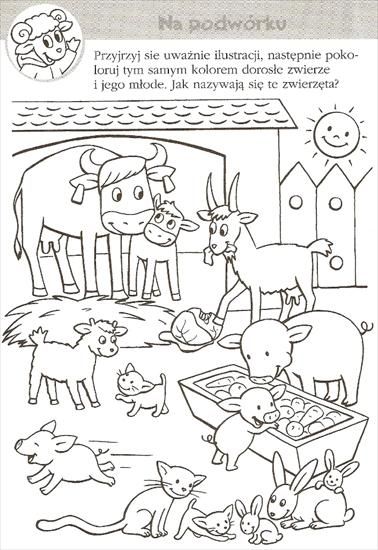 